Dear Mr. Tester,Thank you for agreeing to provide price information for the U.S. Import and Export Price Indexes, one of the nation`s principal federal economic indicators. The prices you and your establishment report are essential to properly measure U.S. inflation. It has been a challenging year, and we understand trade patterns may have changed. If you are no longer trading items in the survey, please let us know! Your options are to select "Not Traded" for the month or, for long-term situations, replace the non-traded items for new ones. We can help you, too, if you simply reply to this email. Please submit your July prices preferably within one week.To logon and submit prices, go to: https://idcf.bls.gov/authentication/login/?uID=CS11111111Your account number is: CS11111111 To retrieve your password, select "Forgot Password?" from the logon page using this account number and your password will be automatically emailed to you.If you would like your password resent or need assistance with the survey, simply reply to this message.For any questions about providing data, how your data are used, or about the U.S. Import and Export Price Indexes in general, please visit our site for survey respondents: Import/Export Price Indexes (MXP) Survey Participant Page.Importance of Your Participation:"As a Bureau of Labor Statistics survey participant, you help enhance our understanding of the increasingly complex U.S. economy. The more we understand, the better we are able to fulfill our mission and promote the prosperity of American workers, consumers, and businesses. When you agree to participate in a Bureau of Labor Statistics survey, you help provide the vital statistics we use to analyze our economy and keep it strong. For that, I thank you."-Jerome Powell, Chairman, Federal Reserve Board of GovernorsThank you for your participation.Susan E. Fleck
Assistant Commissioner
International Price Program
Bureau of Labor StatisticsStay Connected:


R1111111 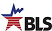 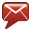 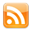 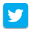 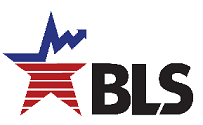 Your Data at Work: Import/Export articlesFinancial Post:U.S. import prices accelerate in May; export prices surgeForexLive:US import price index for May 1.1%% versus 0.8% estimateMarketWatch:Import prices soar to fastest annual pace since 2011 and add to mounting U.S. inflationReuters:U.S. import prices accelerate in May; export prices surge